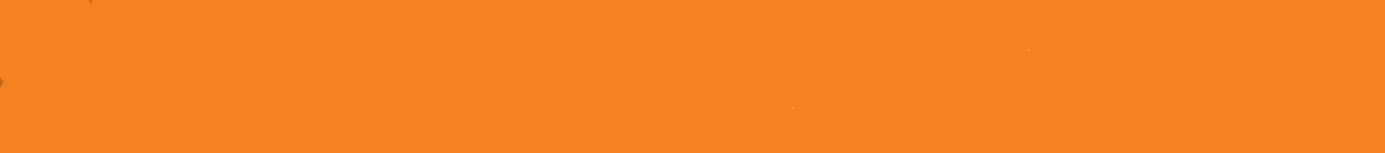 a) Match and read.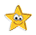     Poveži i pročitaj.b) Translate the words into English.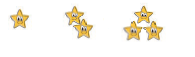      Prevedi riječi na engleski jezik.a) Read about Maya’s great-great grandmother with your friend.     Pročitaj o Mayainoj pra-prabaki sa svojim prijateljem / prijateljicom.Abigail Simpson was Maya’s great-great grandmother.Abigail Simpson je bila Mayaina pra-prabaka.She was born in Brighton, in the UK.Ona je rođena u Brightonu, u Ujedinjenom Kraljevstvu.Her parents were poor and they decided to move to Australia.Njezini roditelji su bili siromašni i odlučili su se preseliti u Australiju.They boarded a ship in London.Ukrcali su se na brod u Londonu.The journey was long. It lasted 42 (forty-two) days.Putovanje je bilo dugo. Trajalo je 42 dana.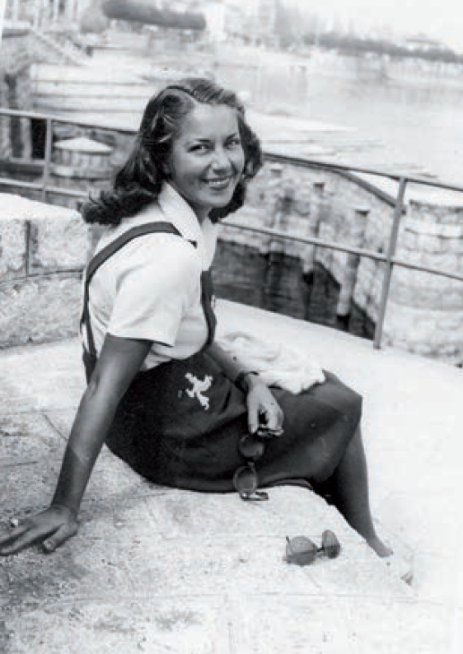 They arrived in Sydney in 1919.Stigli su u Sydney 1919.Abigail lived in Sydney for 30 (thirty) years.Abigail je živjela u Sydneyu 30 godina.She worked as a teacher for 40 (forty) years.Radila je kao učiteljica 40 godina.Maya’s mum loved her very much. Mayina mama ju je jako voljela.She was a fun and caring grandma. Bila je zabavna i brižna baka. b) Match the right answers. 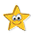 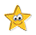 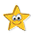 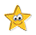     Poveži točne odgovore. c) Copy the correct sentences from Exercise 2 b).    Prepiši točne rečenice iz zadatka 2. b).1 Abigail was Maya’s great-great grandmother.2 ________________________________________________.3 ________________________________________________.4 ________________________________________________.5 ________________________________________________.d) Translate the sentences from Exercise 2 c) into Croatian.     Prevedi rečenice iz zadatka 2. c) na hrvatski jezik.1 Abigail je bila Mayina pra-prabaka.2 ________________________________________________.3 ________________________________________________.4 ________________________________________________.5 ________________________________________________.Read the sentences. Circle the sentences that are about the past events.Pročitaj rečenice. Zaokruži rečenice koje govore o događajima iz prošlosti.                          PAST SIMPLE – regular verbs                          PAST SIMPLE – pravilni glagoliGlagolsko vrijeme past simple koristimo za izražavanje radnji koje su se dogodile u prošlosti.LOOK AND READ!Nastavak –ed koji dodamo glagolu može se izgovarati   / d /, / t / ili / id /.a) Listen and repeat the verbs. Pay attention to how you pronounce –d and –ed.    Slušaj i ponovi glagole. Obrati pažnju na to kako izgovaraš nastavke –d and –ed.b) Write the past simple forms of the verbs. Read them to your teacher.    Napiši past simple oblik glagola. Pročitaj ih svojoj učiteljici.c) Complete the sentences with the words in the box.   Dopuni rečenice s riječima iz kućice.         played      moved       loved       worked      married      lived1 Samuel Simpson was Maya’s great-great grandfather.
   Samuel Simpson je bio Mayin pra-pradjed.2 He _________________ (move) to Sydney when he was 15 (fifteen).  
   On se preselio u Sydney kad je imao 15 godina.3 He _________________ (play) rugby for a rugby club in Sydney.  
   On je igrao ragbi za ragbi klub u Sydneyu.4 He _________________ (work) as a maths teacher.
   On je radio kao učitelj matematike.5 He _________________ (marry) Abigail.
   On je oženio Abigail.6 They _________________ (live) happily together for many years.
   Zajedno su živjeli sretno mnogo godina.7 They _________________ (love) their children and grandchildren.
   Oni su voljeli svoju djecu i unuke.d) Tell your teacher everything you remember about Samuel Simpson.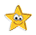     Reci učiteljici sve čega se sjećaš o Samuelu Simpsonu.1 caringpreseliti se 2 great-great grandmothersiromašan3 yearputovanje4 movebrižan5 journeypra-prabaka6 shipgodina7 poorbrod1 brižan_______________________2 pra-prabaka_______________________3 siromašan _______________________4 putovanje _______________________5 preseliti se_______________________6 brod_______________________7 godina_______________________1 Abigail was
a teacher.2 She was born
   Maya’s great-great grandmother.
3 Her parents were poor andSydney in 1919.4 They arrived inthey decided to move to Australia.5 Abigail wasin Brighton, in the UK.1a)They move every year.Oni se sele svake godine. b)We moved last week.Mi smo se preselili prošli tjedan.2a)They always board a ship in London.Oni se uvijek ukrcaju na brod u Londonu.b)We boarded a ship in London last year.Mi smo se ukrcali na brod u Londonu jučer.3a)The plane from London arrives at five in the afternoon.Avion iz Londona stiže u pet popodne.b)We arrived in Sydney last week.Mi smo stigli u Sydney prošli tjedan.4a)My mum works as a teacher. Moja mama radi kao učiteljica.b)My great-great grandmother worked as a teacher for 40 years.Moja pra-prabaka je radila kao učiteljica 40 godina.5a)My mum loves me very much. Moja mama me jako voli.b)My mum loved my great-great grandmother very much.Moja mama je je jako voljela svoju pra-prabaku.Glagolsko vrijeme past simple tvorimo dodavanjem nastavka –ed na glagol.
Glagolsko vrijeme past simple tvorimo dodavanjem nastavka –ed na glagol.
Glagolsko vrijeme past simple tvorimo dodavanjem nastavka –ed na glagol.
The journey lasted 40 days.Put  je trajao 40 dana.last + -ed = LASTEDShe worked as a teacher.Radila je kao učiteljica.work + -ed = WORKED   PAZI!1 Ako glagol završava na –e, glagolu dodajemo samo nastavak –d:
1 Ako glagol završava na –e, glagolu dodajemo samo nastavak –d:
1 Ako glagol završava na –e, glagolu dodajemo samo nastavak –d:
She moved to Melbourne.Preselila se u Melbourne.move + –d = MOVED2 Neki glagoli udvostručavaju završni suglasnik pri dodavanju nastavka –ed:
2 Neki glagoli udvostručavaju završni suglasnik pri dodavanju nastavka –ed:
2 Neki glagoli udvostručavaju završni suglasnik pri dodavanju nastavka –ed:
She never stopped telling stories.Nikad nije prestala pričati priče.stop + –ed = STOPPED3 Ponekad se y na kraju glagola mijenja u i pri dodavanju nastavka –ed:
3 Ponekad se y na kraju glagola mijenja u i pri dodavanju nastavka –ed:
3 Ponekad se y na kraju glagola mijenja u i pri dodavanju nastavka –ed:
She cried all the time.Plakala je cijelo vrijeme.cry + –ed = CRIED/ d // t // id /movedjumpedlastedcriedworkeddecideddiedtalkedboarded1 work
  raditihe ____________
on je radio5 decide
   odlučitithey ____________oni su odlučili
2 board
  ukrcati sethey ____________
oni su se ukrcali6 stop
  prestatishe ____________
ona je prestala
3 move
   preseliti se she ____________
ona se preselila7 love
   voljetithey ____________
oni su voljeli
4 cry
   plakatiwe ____________
mi smo plakali8 arrive
   stićihe ____________
on je stigao